В рамках Санкт -Петербургского проекта культуры и искусства «Вдохновение. Виват-талант»XXVII Санкт-Петербургский международный конкурс-фестиваль детского творчества и педагогического мастерства"Первый аккорд/Маленький Моцарт"Протокол очных конкурсных выступлений 10 апреля 2021г.Мероприятие - 1Мероприятие - 2Мероприятие - 3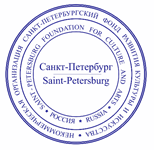 «УТВЕРЖДАЮ»Президент Некоммерческой организации 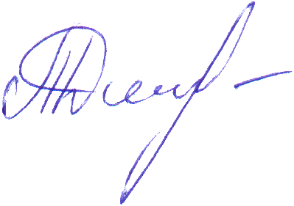 «СПб ФРКИ» _______________________Дмитришина Т.С. "10" апреля 2021 г.Коллектив "Звоночек"
Детская песня, категория: от 5 лет до 6 лет
Руководитель - Сергеенко Алла Сергеевна
ГБДОУ детский сад №7 Московского района Санкт - Петербурга 
г Санкт-ПетербургГран ПриГусарова Таисия
Академический вокал, 6 лет
Преподаватель - Воротова Марина Сергеевна
Концертмейстер - Воротова Марина Сергеевна
Творческая мастерская "Восторг" 
г Санкт-ПетербургЛауреат 1Киселева Софья
Академический вокал, 7 лет
Преподаватель - Воротова Марина Сергеевна
Концертмейстер - Воротова Марина Сергеевна
Творческая мастерская "Восторг" 
г Санкт-ПетербургЛауреат 3Абрамова Полина
Академический вокал, 7 лет
Преподаватель - Воротова Марина Сергеевна
Концертмейстер - Воротова Марина Сергеевна
Творческая мастерская "Восторг" 
г Санкт-Петербург Лауреат 2ДУЭТ «Невский дождь»Хисматуллина Элина, Михайлова Виталина Категория до 4 лет, Детский танецРуководитель Шишкин Илья АлександровичРуководитель Шишкина Дарья АндреевнаРоссия, г. Санкт-ПетербургДипломант 2Студия современной хореографии "Мел"
Современная хореография
Категория: от 5 лет до 9 лет
Руководитель - Елтунова Мария Николаевна
г Санкт-ПетербургЛауреат 3Хореографическая студия «Невский дождь»Категория 4-6 лет, Детский танецРуководитель Шишкина Дарья АндреевнаРуководитель Шишкин Илья АлександровичРоссия, г. Санкт-ПетербургДипломант 1Хореографическая студия "Маленькая страна"
Детский танец, Ритмика
Категория: от 5 лет до 7 лет
Руководитель - Мальцева Надежда Николаевна
СПБ ГБОУ Прогимназия 698 " Пансион" (дошкольное отделение) 
г Санкт-ПетербургДипломант 1Хореографическая студия «Невский дождь»Категория 6-7 лет, Эстрадный танецРуководитель Шишкин Илья АлександровичРуководитель Шишкина Дарья АндреевнаРоссия, г. Санкт-ПетербургДипломант 1Хореографическая студия «Невский дождь»Категория 7-8 лет, Эстрадный танецРуководитель Шишкина Дарья АндреевнаРуководитель Шишкин Илья АлександровичРоссия, г. Санкт-ПетербургЛауреат 2Театр танца «Незабудки»Детский танецКатегория 5-6 летРуководитель Ремённая Татьяна СергеевнаПедагог Березина Любовь АндреевнаЛауреат 2Школа танца ViktoryХореография Детский танец-дебютКатегория 5-6 летРуководитель и хореограф Кузнецова ВикторияДипломант 3Школа танца ViktoryОхрименко Виктория, Мусихина ЕкатеринаСкрыпник Варвара, Перепелица Светлана,Егоркова ВероникаДетский танец-дебютКатегория 5-6 летРуководитель и хореограф Кузнецова ВикторияДипломант 3Театр танца «Незабудки»Детский танецКатегория 5-6 летРуководитель Ремённая Татьяна СергеевнаПостановщик Иваненко Антонина ЮрьевнаПедагог Березина Любовь АндреевнаЛауреат 1Студия современной хореографии "Мел"
детский танец
Категория: от 5 лет до 7 лет
Руководитель - Елтунова Мария Николаевна
г Санкт-ПетербургЛауреат 3Коллектив «Барбарики»
Детский танец, категория: от 7 лет до 8 лет
Преподаватель - Епифанова Анна Анатольевна
г КолпиноДипломант 1Шамшина АринаДетский танец, 6 лет Руководитель Шишкина Дарья Андреевна Россия, г. Санкт-Петербург, хореографическая студия «Невский дождь»Лауреат 3Нечипоренко ВарвараДетский танец, 6 лет Руководитель Шишкин Илья Александрович Россия, г. Санкт-Петербург, хореографическая студия «Невский дождь»Лауреат 1Леонтьева ВарвараДетский танец, 6 лет Руководитель Шишкин Илья Александрович Россия, г. Санкт-Петербург, хореографическая студия «Невский дождь»Лауреат 3Аксёнова Ульяна
Детский танец, 7 лет
Преподаватель - Лайкова Олеся Константиновна
Танцевальный проект "Сфера" 
г Санкт-ПетербургЛауреат 1Лесняк МарияЭстрадный танец, 8 лет Руководитель Шишкина Дарья Андреевна Россия, г. Санкт-Петербург, хореографическая студия «Невский дождь»Лауреат 2Коллектив "Волшебная страна"
Эстрадный вокал, категория 6 - 8 лет
Руководитель - Савина Татьяна Викторовна
Вокальная студия "Волшебная страна" 
г Санкт-ПетербургЛауреат 3Вокальный ансамбль «Карамельки» Категория 5-6 летЭстрадный вокалРуководитель Хамидулина ДианаРоссия, г. Санкт-Петербург.Вокальная студия "Мастерская Артиста"Лауреат 3Маханько Анна
детская песня, 5 лет
Преподаватель - Нурмедова Ирина Евгеньевна
Детский музыкальный клуб "Семь нот" 
г Всеволожск, Ленинградская область Лауреат 1Гуркина Ева
детская песня, 6 лет
Преподаватель - Нурмедова Ирина Евгеньевна
г Санкт-ПетербургЛауреат 3
Карпунина Виктория
Эстрадный вокал (дебют), 6 лет
Преподаватель - Савина Татьяна Викторовна
Вокальная студия «Волшебная страна» 
г Санкт-ПетербургДипломант 2Венкова Альбина
Песня из мультфильма, 7 лет
Преподаватель - Нурмедова Ирина Евгеньевна
Музыкальный клуб «Семь нот» 
г Санкт-ПетербургЛауреат 1Стадник Елизавета
эстрадный вокал (дебют), 7 лет
Руководитель - Савина Татьяна Викторовна
Вокальная студия "Волшебная страна" 
г Санкт-ПетербургЛауреат 2Воронец Таисия
Эстрадный вокал, 7 лет
Преподаватель - Чаусенко Александра Олеговна
Центр Творческого Развития "ArtMediaKids" 
г Санкт-ПетербургДипломант 2Медведева Анна
эстрадный вокал, 9 лет
Руководитель - Савина Татьяна Викторовна
Вокальная студия "Волшебная страна" 
г Санкт-ПетербургДипломант 2Шлапак Арсений
эстрадный вокал, 9 лет
Руководитель - Савина Татьяна Викторовна
Вокальная стадия "Волшебная страна" 
г Санкт-ПетербургЛауреат 2Театр танца «Незабудки»Эстрадный танецКатегория 7-9  летРуководитель Ремённая Татьяна СергеевнаПедагог Иваненко Антонина ЮрьевнаПедагог Березина Любовь АндреевнаГ. Санкт-ПетербургЛауреат 2Хореографическое объединение "Улыбка"
Детский танец, категория 7- 8 лет
Педагог Д.О - Кубышкина Юлия Валерьевна; Нагула Наталья Андреевна
МБУДО "Районный Центр дополнительного образования" 
г Кировск, Ленинградская областьЛауреат 2Малахитовая шкатулкаДетский образцовый хореографический ансамбль "Тихвинка"
народный танец, категория 10 - 12 лет
Руководитель - Кротова Людмила Михайловна
Концертмейстер - Ратникова Эльмира Борисовна
МОУДО "ТЦДТ" 
г. Тихвин, Ленинградская область Лауреат 3Малахитовая шкатулкаХореографический ансамбль "Созвездие"
Стилизация, категория 9 - 10 лет
Руководитель - Савкина Наталья Ивановна, Савкин Владислав Александрович
ГБОУ школа № 655 Приморского района Санкт-Петербурга Лауреат 1Хореографическое объединение "Улыбка"
народный танец, категория 9-10 лет
Педагог Д.О. - Кубышкина Юлия Валерьевна; Нагула Наталья Андреевна
МБУДО "Районный Центр дополнительного образования" 
г Кировск, Ленинградская областьЛауреат 3Хореографическое объединение "Улыбка"
Детский танец, категория 5-6 лет
Педагог Д.О - Кубышкина Юлия Валерьевна; Нагула Наталья Андреевна
МБУДО "Районный Центр дополнительного образования" 
г Кировск, Ленинградская область Лауреат 1Малахитовая шкатулкаХореографический ансамбль "Созвездие"
Стилизация, категория 10 - 12 лет
Руководитель - Савкина Наталья Ивановна, Савкин Владислав Александрович
ГБОУ школа № 655 Приморского района Санкт-Петербурга Лауреат 1Малахитовая шкатулкаХореографический ансамбль "Созвездие"
Стилизация, категория 13 - 15 лет
Руководитель - Савкина Наталья Ивановна, Савкин Владислав Александрович
ГБОУ школа № 655 Приморского района Санкт-Петербурга Лауреат 2Малахитовая шкатулкаДетский образцовый хореографический ансамбль "Тихвинка"
Народный танец, категория 10 -15 лет
Руководитель - Кротова Людмила Михайловна
Концертмейстер - Ратникова Эльмира Борисовна
МОУДО "ТЦДТ" 
г. Тихвин, Ленинградская область Лауреат 1Театр танца «Незабудки»Детский танецКатегория 7-8 летРуководитель Ремённая Татьяна СергеевнаПостановщик Фоминых Анна АндреевнаПедагог Иваненко Антонина ЮрьевнаПедагог Березина Любовь АндреевнаГ. Санкт-ПетербургЛауреат 1Театр танца «Незабудки»Эстрадный танецКатегория 9-12 летРуководитель Ремённая Татьяна СергеевнаПедагог Иваненко Антонина ЮрьевнаПедагог Березина Любовь АндреевнаГ. Санкт-ПетербургЛауреат 1Детский образцовый хореографический ансамбль "Тихвинка"
Детский танец, категория 8 -9 лет
Руководитель - Кротова Людмила Михайловна
Концертмейстер - Ратникова Эльмира Борисовна
МОУДО "ТЦДТ" 
г Тихвин, Ленинградскя 

Лауреат 1Малахитовая шкатулкаДУЭТ
Шибаева Софья - Кравченко Мария
народный танец, 11 лет
Детский образцовый хореографический ансамбль "Тихвинка"Руководитель - Кротова Людмила Михайловна
Концертмейстер - Ратникова Эльмира Борисовна
МОУДО "ТЦДТ" 
г. Тихвин, Ленинградская область Лауреат 2Ансамбль группы «Фонтанчики» Категория 4-5 летПедагоги: Самонова Наталья ВячеславовнаФедорова Галина ВладимировнаМельницкая Наталья ВладимировнаФольклорное творчествоГБДОУ детский сад № 39 с приоритетным осуществлением деятельности по художественно-эстетическому развитию детей Адмиралтейского района Санкт-ПетербургаДипломант 3Яковлева Дана  Народное пение, категория до 4 лет  Педагоги Д.О. -Лукина Дарья Сергеевна,Дудина Ольга ВладимировнаКонцертмейстеры –Шастин Ярослав Алексеевич,Логиновский Ренат Анатольевич Россия, Санкт – ПетербургГБУ ДО ДДТ «Современник» Выборгского района Санкт-ПетербургаДипломант 1Самошкина БеллаНародное пение, категория 5-6 лет Педагог Д.О. Дудина Ольга ВладимировнаКонцертмейстеры –Шастин Ярослав АлексеевичЛогиновский Ренат Анатольевич Россия, Санкт – ПетербургГБУ ДО ДДТ «Современник» Выборгского района Санкт-ПетербургаЛауреат 3Образцовый коллектив ансамбль русской песни «Перезвон», младшая группаФольклорное и народное творчествоКатегория смешанная - 4 – 8 лет Педагог ДО -Лукина Дарья СергеевнаХудожественный руководитель -  Дудина Ольга ВладимировнаКонцертмейстеры –Шастин Ярослав Алексеевич, Логиновский Ренат Анатольевич Россия, Санкт – ПетербургГБУ ДО ДДТ «Современник» Выборгского района Санкт-ПетербургаДипломант 1Образцовый коллектив ансамбль русской песни «Перезвон», средняя концертная группа«Фольклорное и народное творчество» Категория смешанная - 6 – 8 лет Художественный руководитель, педагог дополнительного образования -  Дудина Ольга ВладимировнаКонцертмейстеры –Шастин Ярослав Алексеевич, Логиновский Ренат Анатольевич Россия, Санкт – ПетербургГБУ ДО ДДТ «Современник» Выборгского района Санкт-ПетербургаЛауреат 2Нестерова Анфиса Народное пение, категория 7– 8 лет Педагог дополнительного образования -Лукина Дарья СергеевнаКонцертмейстеры – Шастин Ярослав АлексеевичЛогиновский Ренат Анатольевич Россия, Санкт – ПетербургГБУ ДО ДДТ «Современник» Выборгского района Санкт-ПетербургаЛауреат  3Самодурова Дария Народное пение, категория 7– 8 лет Педагог дополнительного образования -Лукина Дарья СергеевнаКонцертмейстеры – Шастин Ярослав АлексеевичЛогиновский Ренат Анатольевич Россия, Санкт – ПетербургГБУ ДО ДДТ «Современник» Выборгского района Санкт-ПетербургаЛауреат 2Ардашелия ВикторияКатегория 7-8 лет  Педагог Д.О. -Дудина Ольга ВладимировнаКонцертмейстеры –Шастин Ярослав АлексеевичЛогиновский Ренат Анатольевич Россия, Санкт – ПетербургГБУ ДО ДДТ «Современник» Выборгского района Санкт-ПетербургаЛауреат 1Воронченко СофияКатегория 9-10 лет  Педагог Д.О. Дудина Ольга ВладимировнаКонцертмейстеры –Шастин Ярослав Алексеевич,Логиновский Ренат Анатольевич Россия, Санкт – ПетербургГБУ ДО ДДТ «Современник» Выборгского района Санкт-ПетербургаЛауреат 3Французова Маргарита Категория – 9-10 лет  Педагог Д.О.- Дудина Ольга ВладимировнаКонцертмейстеры –Шастин Ярослав Алексеевич, Логиновский Ренат Анатольевич Россия, Санкт – ПетербургГБУ ДО ДДТ «Современник» Выборгского района Санкт-ПетербургаЛауреат 2Студия танца «EGOZA DANCE»Категория – до 6 лет, ритмопластика. Педагоги: Грачева Наталья Валерьевна, Притьмова Елизавета Константиновна.Россия, г. Санкт-Петербург.третье  отделениеЛауреат 2Студия танца «EGOZA DANCE»категория - до 6 лет, детский танец.Педагоги: Грачева Наталья Валерьевна, Притьмова Елизавета Константиновна.Россия, г. Санкт-Петербург.Дипломант 1Хореографический коллектив "Праздник" детский танец, категория от 5 лет до 6 лет
Руководитель - Николаева Ирина Леонидовна
частная школа 
г. Санкт-Петербург Лауреат 3Александра Минченкова
Народный танец и стилизация, 12 лет
Руководитель - Белякова Татьяна, Левина Ольга
Центр Классической Хореографии "Дивертисмент" 
г Санкт-ПетербургЛауреат 3Центр Классической Хореографии "Дивертисмент"
Классический танец, категория 9 - 10 лет
Руководитель - Белякова Татьяна, Левина Ольга
Центр Классической Хореографии "Дивертисмент" 
г Санкт-Петербург Лауреат 1Театр танца «Незабудки»Детский танец, категория 6-7 летРуководитель Ремённая Татьяна СергеевнаПостановщик Фоминых Анна АндреевнаПедагог Иваненко Антонина ЮрьевнаПедагог Березина Любовь АндреевнаГ. Санкт-ПетербургЛауреат 1Хореографический ансамбль «Cмайл»
Детский танец, категория 7 - 9 лет
Преподаватель - Коршукова Елена Сергеевна
Концертмейстер - Педагоги : Пешневский Александр, Упольникова Мария, Львова Юлия
Дом молодёжи Купчино 
г Санкт-ПетербургЛауреат 1Хореографический ансамбль «Смайл»
Современная хореография, категория 11-12 лет
Преподаватель - Коршукова Елена Сергеевна
Концертмейстер - Педагоги : Пешневский Александр, Упольникова Мария, Львова Юлия
Дом молодёжи Купчино 
г Санкт-ПетербургЛауреат 3Студия танца «EGOZA DANCE»Категория 7-8 лет, эстрадно-спортивный танец.Педагоги: Грачева Наталья Валерьевна, Притьмова Елизавета Константиновна.Россия, г. Санкт-Петербург.Дипломант 1Хореографический коллектив "Праздник"
эстрадный танец, категория: от 7 лет до 9 лет
Руководитель - Николаева Ирина Леонидовна
частная школа 
г. Санкт-ПетербургЛауреат 2Коллектив «Колибри»
Хореография, категория 8 - 9 лет
Руководитель - Шалыгина Ольга
ДК им. Кирова 
г Санкт-ПетербургЛауреат 1Центр Классической Хореографии "Дивертисмент"
Классический танец, категория 7 - 8 лет
Руководитель - Белякова Татьяна, Левина Ольга
Центр Классической Хореографии "Дивертисмент" 
г Санкт-ПетербургЛауреат 3Студия танца «EGOZA DANCE»детская категория 11-12 лет, современная хореография.Педагоги: Грачева Наталья Валерьевна, Притьмова Елизавета Константиновна.Россия, г. Санкт-Петербург.Дипломант 1Аврора Абрамова
Классический танец, 12 лет
Руководитель - Белякова Татьяна, Левина Ольга
Центр Классической Хореографии "Дивертисмент" 
г Санкт-ПетербургЛауреат 2Юлия Дмитриева
Классический танец, 12 лет
Руководитель - Белякова Татьяна, Левина Ольга
Центр Классической Хореографии "Дивертисмент" 
г Санкт-ПетербургЛауреат 3Вокальный ансамбль «Радуга»
Эстрадный вокал, категория 5 -6 лет
Преподаватель – Ерещук Алина Ниловна
Детский центр «Школа Добрых Волшебников" 
г Кудрово, Ленинградская область Лауреат 2ТРИО  Вокальная группа "ЭЛЬvoice"
Арланова Мирослава, Смирнова Алена, Спирина Валерия
Эстрадный вокал, категория 5-6 лет
Преподаватель - Оксана Михайловна Валгонен
ЭЛЬстудия современных искусств 
г Санкт-ПетербургЛауреат 3Вокальный ансамбль "Дебют"
Эстрадный вокал, категория 6 - 8 лет
Преподаватель - Ерещук Алина Ниловна
Детский центр "Школа Добрых Волшебников" 
г Кудрово, Ленинградская область Лауреат 3Ширкина ВероникаЭстрадный вокал, 9 летПреподаватель- Ермолова ОльгаРоссия, г. Кировск Ленинградской областиОСК эстрадного вокала «Жемчужина»«Дворец культуры г. КировскаЛауреат 2Черкасова ЕвгенияЭстрадный вокал, 9 летПреподаватель-Ермолова ОльгаРоссия, г. Кировск Ленинградской областиОСК эстрадного вокала «Жемчужина»«Дворец культуры г. Кировска Лауреат 2Барикова Анна 10 лет, Эстрадная песняЦентр Творческого Развития ARTMEDIAKIDS Руководитель центра Бедюх Светлана ВалерьевнаПедагог Пьянусова Елена Федоровна СПБ, г. ПушкинДипломант 1Ермолова АнастасияЭстрадный вокал категория, 11 летПреподаватель-Ермолова ОльгаРоссия, г. Кировск Ленинградской областиОСК эстрадного вокала «Жемчужина»«Дворец культуры г. Кировска» Гран ПриМайорова АленаЭстрадный вокал категория, 11 летПреподаватель- Ермолова ОльгаРоссия, г. Кировск Ленинградской областиОСК эстрадного вокала «Жемчужина»«Дворец культуры г.Кировска________________________Лауреат 2Черкасский Михаил
6 лет, художественное слово
Руководитель – Назаренко Екатерина Олеговна
Театральная студия «Драматика» 
г Санкт-ПетербургЛауреат 2Черникова Екатерина
6 лет, художественное слово
Руководитель – Назаренко Екатерина Олеговна
Театральная студия «Драматика» 
г Санкт-ПетербургДипломант 3Мануйлов Денис
6 лет, художественное слово
Руководитель – Назаренко Екатерина Олеговна
Театральная студия «Драматика» 
г Санкт-ПетербургЛауреат 3Пунина Анна
6 лет, художественное слово
Руководитель – Назаренко Екатерина Олеговна
Театральная студия «Драматика» 
г Санкт-Петербург Дипломант 2Лозовая Ксения
6 лет, художественное слово
Руководитель – Назаренко Екатерина Олеговна
Театральная студия «Драматика» 
г Санкт-ПетербургЛауреат 3Черникова Настасья
7 лет, художественное слово
Руководитель – Назаренко Екатерина Олеговна
Театральная студия «Драматика» 
г Санкт-ПетербургДипломант 1Вегриян Вера
Художественное слово, 7 лет
Педагог – Журавлева Анжелика Салаватовна
Современная школа искусств «KLKV» 
г Санкт-ПетербургЛауреат 1Театральная студия «Вдохновение»
Категория 9 – 10 лет
Руководитель – Куракова Ольга Александровна
Муниципальное Казённое Учреждение «Веревский центр культуры, спорта, молодёжной политики и бытового обслуживания населения» 
д. Малое Верево, Ленинградская областьЛауреат 3Детский фольклорный театр "Подсолнухи"народное пениеСмешанная категория 5 - 12 летРуководитель - Михайлова Юлия ВладимировнаКонцертмейстер - хореограф Михайлова Наталия НиколаевнаДом Детства и юношества Приморского района, г.Санкт-ПетербургЛауреат 1Трио "Голосок"
Эстрадное пение, 7 лет 
Педагог Д.О - Александрова Людмила Владимировна
ГБУ ДО ДДТ Красносельского района Санкт-Петербурга 
Sain-Petersburg Лауреат 1Николаева Антонина7 лет, народный вокалРуководитель - Михайлова Юлия Владимировна Хореограф Михайлова Наталия НиколаевнаДом детства и юношества Приморского районаг.Санкт-ПетербургЛауреат 2Колоскова Полина7 лет, народный вокалРуководитель - Михайлова Юлия ВладимировнаКонцертмейстер - хореограф Михайлова Наталия НиколаевнаДом детства и юношества Приморского районаг.Санкт-ПетербургЛауреат 2Бондаренко Таисия7 лет, народный вокалРуководитель - Михайлова Юлия ВладимировнаКонцертмейстер - хореограф Михайлова Наталия НиколаевнаДом детства и юношества Приморского района. г.Санкт-ПетербургЛауреат 1Александрова Анастасия
Эстрадное пение, 10 лет
Педагог Д.О - Александрова Людмила Владимировна
ГБУ ДО ДДТ Красносельского района 
Санкт-ПетербургЛауреат 2ТРИОСидорович Софья, Калинина Полина, Калинина ТаисияНародное пение, 10 летРуководитель - Михайлова Юлия ВладимировнаХореограф Михайлова Наталия НиколаевнаДом детства и юношества Приморского района, г.Санкт-ПетербургЛауреат 1